North Lakes High School –Year 9 Geography  Skills Register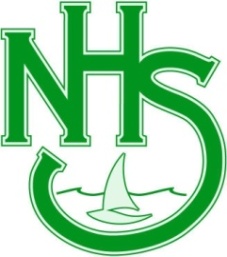 Teacher:_________________  Year:____________________Date CompletedExample of ActivityMapsuse various types of maps and flow chartslocate features using degrees and minutes of latitude and longitudecalculate the area of a featurecalculate the density of a featuremeasure bearings on a mapcalculate local reliefidentify the aspect of a slopeconstruct a cross-sectioncalculate the gradient of a slopeconstruct a transectconstruct a land-use mapdescribe and explain relationships on mapsread and interpret synoptic chartsdistinguish between large-scale and small-scale mapsFieldworkdevelop a research action planuse fieldwork techniques to collect primary and secondary dataGraphs and Statisticsconstruct and interpret population pyramidsGraphs and Statisticsconstruct and interpret divided bar and column graphs, and composite line graphsrecognise and account for change using statistical dataPhotographsinterpret satellite imagescollect and use digital images